SALVAGE GRAB SHEETSALVAGE GRAB SHEETITEM LOCATION: Main Sanctuary, display cabinet adjacent to pulpit.ITEM LOCATION: Main Sanctuary, display cabinet adjacent to pulpit.ITEM: Communion Silverware, Goblet.PRIORITY: HighINVENTORY NUMBER: 008PRIORITY: HighWEIGHT: Light – 1 Person needed to carryREMOVAL: Open display cabinet, carry by stem and supporting the base of the goblet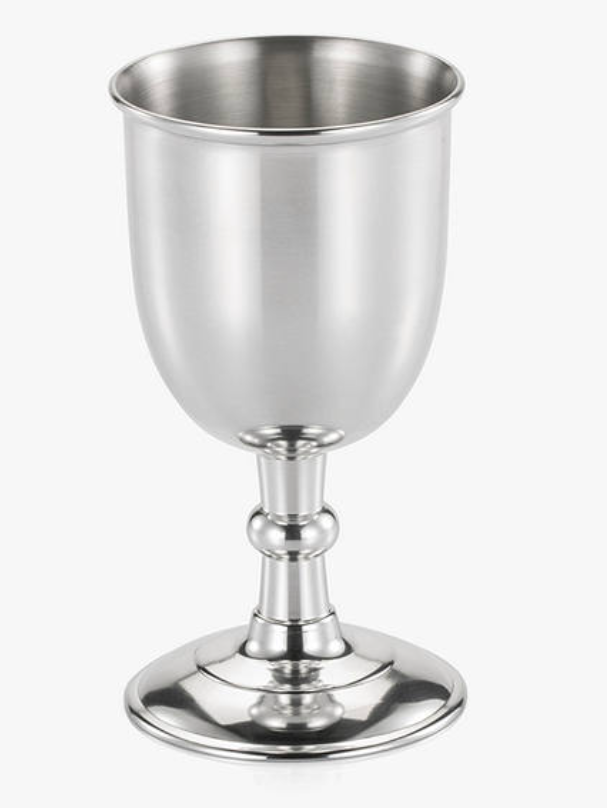 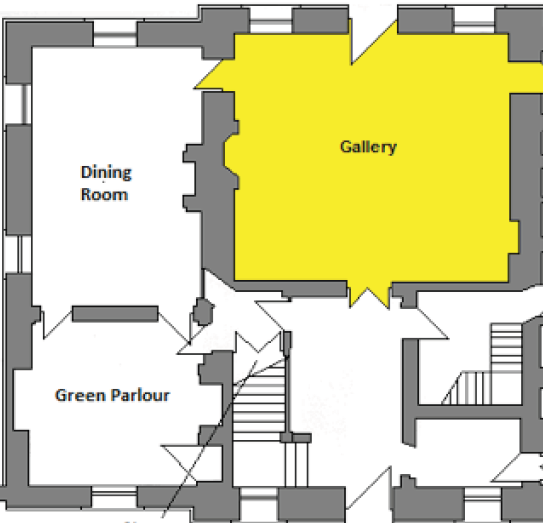 EMERGENCY STORAGE LOCATION: Church hallEMERGENCY STORAGE LOCATION: Church hallADDITIONAL INFO:ADDITIONAL INFO: